新书推荐中文书名：《希望的翅膀》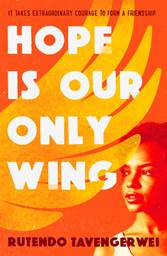 英文书名：HOPE IS OUR ONLY WING作    者：Rutendo Tavengerwei出 版 社：Bonnier Zaffre代理公司：ANA出版时间：2018年1月代理地区：中国大陆、台湾页    数：248页审读资料：电子文稿	类    型：青春文学YA获奖情况：获2019年卡内基奖提名内容简介：远方的树木在向她低吟浅唱：夕阳把群山的轮廓染成暗色调的红色和黄色。站在祖母的农场里，她视野开阔，四下景色尽收眼底。这个农场位于高原之上，四周环绕着香蕉树，俯瞰着布满农田的山谷。……这山谷汲取着附近山涧带来的给养，生机勃勃，五颜六色。在如此干燥炎热的天气里，仍能在乡间找到一块乐土，这真是实属不易。《希望的翅膀》是一部感人至深的成长小说，为青少年读者们讲述了一段无与伦比的友谊,并告诉他们：在身处逆境之时，友谊能带来无穷的治愈能力；同时，本书也是一首对于祖国深情的赞歌，应当被人们所熟知。年仅23岁的鲁腾多已然成为一名前途无量的新晋作家。他的作品洋溢着自信，自成一格。阅读他的作品，读者们仿佛置身于神秘多彩的非洲大陆之上。父亲去世后，十五岁的沙弥索情绪低落，倍感迷茫，看不到生活的希望。然而，对于被诊断出恶疾的坦亚哈泽瓦来说，心存希望是他活下的唯一动力。   当这两位年轻人成为朋友，沙弥索开始试着战胜失去至亲带来的痛苦与悲伤。然而，倾听一个重病患者的心声会不会给沙弥索带来更多的痛苦？更重要的是，在父亲惨死于车祸的那个夜晚，究竟发生了什么？这部令人难忘的小说以真诚的眼光审视了希望以及坚持下去所需要的毅力和勇气。作者简介：鲁腾多·诺姆萨·塔文哲维(RUTENDO NOMSA TAVENGERWEI)生长在津巴布韦。十八岁时，她前往南非和瑞士继续深造。鲁腾多目前在瑞士日内瓦的世界贸易组织总部实习。谢谢您的阅读！请将回馈信息发至：杨晓蕾（AlisaYang）安德鲁﹒纳伯格联合国际有限公司北京代表处
北京市海淀区中关村大街甲59号中国人民大学文化大厦1705室, 邮编：100872
电话：010-82509406传真：010-82504200
Email: Alisa@nurnberg.com.cn网址：www.nurnberg.com.cn微博：http://weibo.com/nurnberg豆瓣小站：http://site.douban.com/110577/微信订阅号：ANABJ2002